_______________________________________________________________________________________________   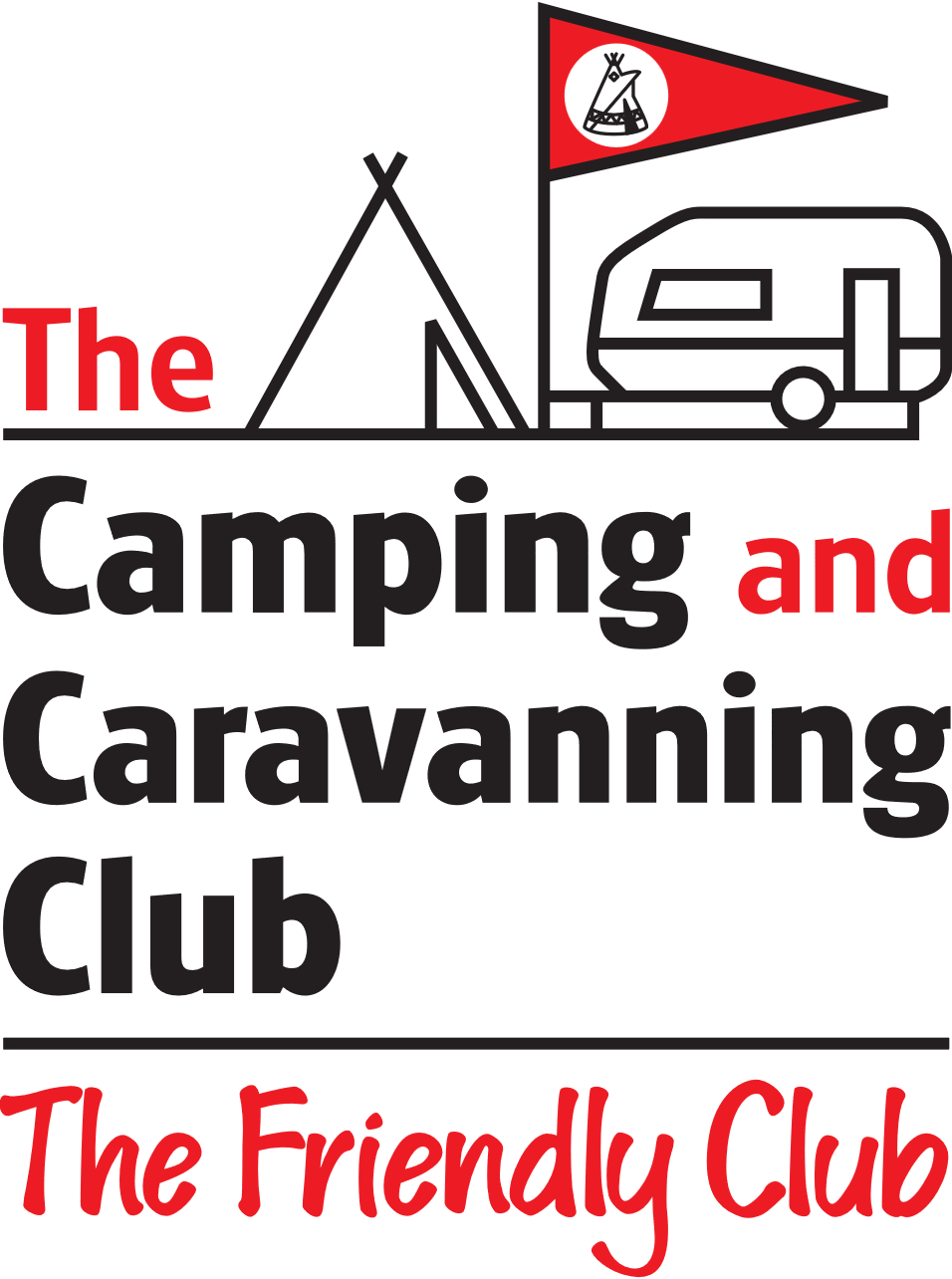 Please complete one form per unit/pitch.NAME  …………………………………………………………………………ADDRESS  …………………………………………………………………………………………………………………………………………………………………………………………………………………………………………………………………………………………………………………………..CLUB NUMBER ……………………………ON SITE CONTACT PHONE NUMBER   ……………………………………………UNIT TYPE & APPROX LENGTH   ………………………………………………………………………………………..SITE OPENS AT 12:00Hrs ON FRIDAY AND CLOSES AT 12:00 Hrs ON MONDAYANTICIPATED ARRIVAL DATE AND TIME   ………………………………………………………………………….NUMBER OF GUESTS IN PARTY   …………Package price £64.00 ( Includes Dedicated site area, Two Adult tickets allowing circuit admission, covering both the Saturday and Sunday . Children 15 and Under FOC.Additional Adult circuit admission tickets £32.00PAYMENTPayment can be made direct to the Loddon DA Bank Account  Loddon Camping & Caravanning ClubSort Code:-  30-98-97        Account No:-  72763762Or by cheque or cash at the event.                                                            Please Return the completed form to:-  justmotorsport@gmail.com Many Thanks, Dennis Carter                                                                                                                                                                                                                                                                                  